РЕШЕНИЕВ соответствии с Решением Городской Думы Петропавловск-Камчатского городского округа от 31.10.2013 № 145-нд «О наградах и почетных званиях Петропавловск-Камчатского городского округа» Городская Дума Петропавловск-Камчатского городского округаРЕШИЛА:1. Наградить Почетными грамотами Городской Думы Петропавловск-Камчатского городского округа:1.1 за значительный вклад в развитие дополнительного образования на территории Петропавловск-Камчатского городского округа в результате многолетнего добросовестного труда и высокого уровня профессионализма следующих работников муниципального автономного учреждения дополнительного образования «Детско-юношеская спортивная школа № 2»:Ефремову Оксану Павловну – тренера-преподавателя;Орехову Ирину Владимировну – тренера-преподавателя;Шорникову Елену Ивановну – тренера-преподавателя;1.2 за значительный вклад в развитие образования на территории Петропавловск-Камчатского городского округа в результате многолетнего добросовестного труда и высокого уровня профессионализма Жукова Игоря Михайловича – рабочего по комплексному обслуживанию и ремонту здания муниципального бюджетного общеобразовательного учреждения «Лицей № 46» Петропавловск-Камчатского городского округа;	1.3 за значительный вклад в развитие дошкольного образования на территории Петропавловск-Камчатского городского округа в результате добросовестного труда и высокого уровня профессионализма следующих работников муниципального бюджетного дошкольного образовательного учреждения «Детский сад № 53 общеразвивающего вида»:Пелихову Ольгу Михайловну – диетическую сестру;Серых Елену Валерьевну – воспитателя.2. Разместить настоящее решение на официальном сайте Городской Думы Петропавловск-Камчатского городского округа в информационно-телекоммуникационной сети «Интернет».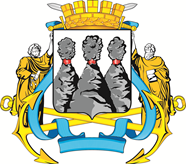 ГОРОДСКАЯ ДУМАПЕТРОПАВЛОВСК-КАМЧАТСКОГО ГОРОДСКОГО ОКРУГАот 24.08.2022 № 1246-р50-я сессияг.Петропавловск-КамчатскийО награждении Почетными грамотами Городской Думы Петропавловск-Камчатского городского округа работников образовательных организаций и организаций дополнительного образования Петропавловск-Камчатского городского округаПредседатель Городской Думы Петропавловск-Камчатского городского округа Г.В. Монахова